9th Annual Holy Trinity Alumni Memorial Elementary Hockey Tournament Coaches Package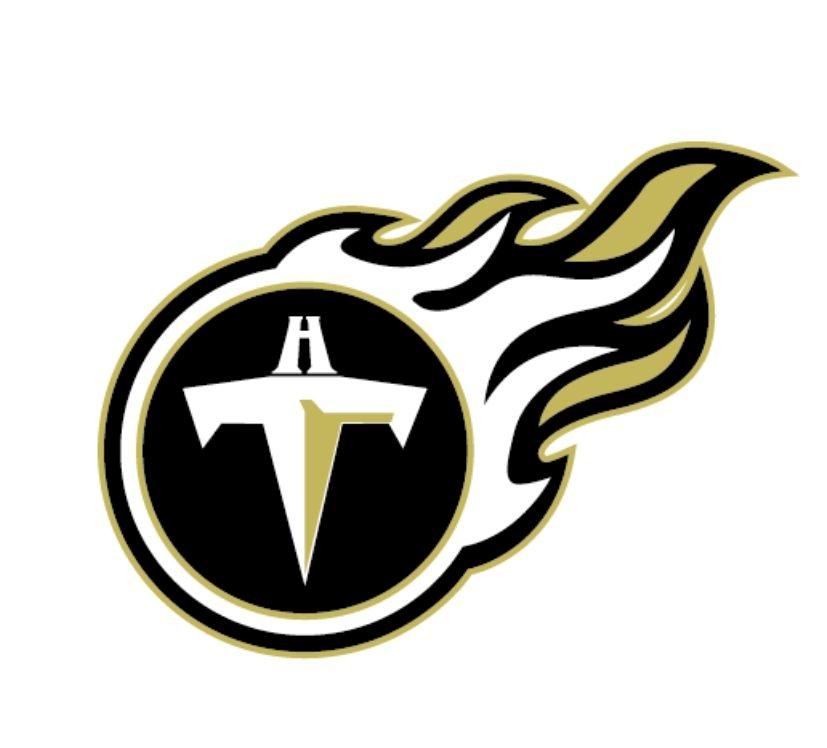 Our Lady of PeaceSt. MatthewLumen ChristiSt. NicholasHoly CrossSt. Catherine of AlexandriaSt. John (B)St. MargueriteHoly Rosary (M)Holy Family (O)Canlan Ice Sports Oakville2300 Cornwall Rd, Oakville, ON L6J 7T9Schedule (Tier 2)Teams are guaranteed to play 3 games. Please see the schedule above. The first two games will be played against a randomly selected opponents, while the third game will result in either an “A, B, C, D, or E” Championship. As in the past, grade 6, 7, and 8 male or female students will be allowed to play. The tournament is non-contact and no slap shots are allowed.  Referees will be enforcing MOHA rules at the tournaments.  Neck guards are mandatory. There will be a first aid provider on site, however, it is recommended that each team have their own trainer with first aid as well on the bench. Please check in at the front table for game sheets prior to each of your games. The home team is listed first on the schedule. Dressing room assignments will be on the televisions in the main lobby. Coffee, fruit and donuts will be available for coaches at the front table.Period Point SystemTeams will accumulate points through the first two games (6 periods) of the tournament using the following point system:Winning a period is equal to 1 point. (Scoring more goals than your opponent in each period).A tied period is worth zero points to either team regardless of goals scored.Winning the game is worth 2 points. A tied game is worth 1 point for each team.Example: A team that out-scores their opponent in each of the three periods and wins the game will receive a max point value of 5 points. (1+1+1+2=5)Example: A team that losses each of the first two period, but then wins the third period, and comes back to win the game will receive 3 points. (0+0+1+2=3)Game Length: Three 12-minute periods (There will be no run time periods unless the game is running behind schedule, at which point the game clock will be set to the time remaining in the allotted hour of ice).Ties in round robin play will stand as final at the end of regulation time.Tie Break Formula/chart for round robin play (2 teams)Head to head (win or loss of the game)Wins (total game wins)Periods Won (total periods won)Goal Differential (GF – GA)Goals AgainstStrength of opponents (Total points accumulated by the tied team’s opposition). If two teams are tied at the end of the round robin, and the first 5 tie breakers don’t resolve the tie, the team that played the harder of the two games will be given the tie break) Example: 1st tied team played against the 3rd and 4th ranked teams in their two games, and the 2nd tied team played against the 7th and 8th ranked teams in their two games, the first team will be given the tie breaker.Least Penalty minutesCoin FlipTie Break Formula/chart for round robin play (3 teams or more)In the case of a three or four-way tie, the same tie break formula above will be used until one team is separated from the pack. The remaining teams will then go back to the start of the tie break chart to decide the remaining spots. This formula will be used until all teams have been given a final rank.Finals and Finals Tie BreakGame Length (Three 10-minute periods)In the case of a tie at the end of regulation, teams will play 4 on 4 for 5 minutes run time sudden victory. If still tied at the end of the sudden victory period, a three-person shoot-out will take place. If still tied, teams will use one shooter each in an extra shooter scenario until a winner is decided. No player can shoot twice at any point until every skater on the team has had an opportunity.Check ListMedical Forms/Permission forms (for your own use)Room lock and keyJerseys/pucks/water bottles etc.Reminder to all players about neck and mouth guardsSnacksFirst Aid kit/ProviderPick up tournament MVP medal from front desk on arrivalHome Teamvs.Guest TeamTimeRinkOur Lady of Peacevs.St. Marguerite8:00 am2St. Matthewvs.St. Catherine of Alexandria8:45 am1Holy Crossvs.Holy Rosary9:00 am2Lumen Christivs.St. John (B)9:45 am1Holy Family vs.St. Nicholas10:00 am2Home Teamvs.Guest TeamTimeRinkSt. Margueritevs.St. Matthew10:45 am1St. Nicholasvs.Lumen Christi11:00 am2St. Catherine of Alexandriavs.Our Lady of Peace11:45 pm1St. John (B)vs.Holy Cross12:00 pm2Holy Rosaryvs.Holy Family12:00 pm4HomeTeamvs.GuestTeamTimeRinkChampionship Round9th Highest Seeded Teamvs.10th or lowest Seeded Team1:00 pm4“E” Consolation7th Highest Seeded Teamvs.8th Highest Seeded Team1:00 pm2“D” Consolation5th Highest Seeded Teamvs.6th Highest Seeded Team2:00 pm4“C” Consolation3rd Highest Seeded Teamvs.4th Highest Seeded Team2:00 pm2“B” ConsolationHighest Seeded Teamvs.2nd Highest Seeded Team3:00 pm2“A” Championship